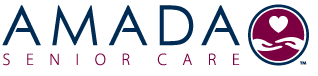 Contact: 								FOR IMMEDIATE RELEASETaylor French, Amada Senior Care				949-284-8036						Taylor.f@amadaseniorcare.com			
	
Amada Senior Care Receives A+ Rating from Home Care Standards Bureau
Nashville, Tennessee – July 25, 2016 - Amada Senior Care of Nashville, premier provider of non-medical in-home care and assisted living placement counseling, recently received an A+ rating from the Home Care Standards Bureau (HCSB). According to HCSB, Amada Senior Care is among a limited group of select agencies – out of more than 20,000 nationwide – to receive its highest rating. To receive an A+ rating, HCSB states that a home care agency must “meet and adhere to a stringent code of standards and ethics, including comprehensive background checks and annual training for all caregivers.” The agency must then regularly provide documentation that these standards are being maintained. The agency is also subject to periodic audits by HCSB. HCSB said Amada Senior Care’s A+ rating is also a result of providing the highest standard of non-medical care, helping seniors with activities of daily living such as personal care, companionship, light housekeeping, medication reminders, errands, doctors’ visits, and more. For those seniors unable to stay in their home, Amada provides placement advisory services – a form of counseling that helps individuals find the best assisted living environment for their unique situation. Amada’s advisors are also experts at assisting seniors with claims on long-term care insurance policies and Veteran’s benefits to pay for care. “At Amada Nashville, we pride ourselves on our ability to understand your or your loved one’s care needs and seek to find the best options available,” said owner Kevin Fehr. “By building trust and creating emotional connections, we can truly be a valuable asset to seniors, their families, and the entire community.”For more information about the services Amada Senior Care Nashville provides, visit www.amadanashville.com or call 615-933-7494. 
About Amada Senior Care
Amada Senior Care is committed to enriching lives. We provide nurturing, compassionate non-medical in-home care and guide families through the many senior housing options available for assisted living. We also offer expertise in handling long-term care insurance claims and in certain forms of government aid, including Veterans Aid and Attendance Benefits. Headquartered in San Clemente, California, Amada was founded in 2007, and is currently assembling an elite team of franchise partners to expand our business on the national level. For more information, visit amadaseniorcare.com.  